«Лето, лето красное!»Цель: познакомить детей с признаками лета.Задачи:1. Расширять знания детей о сезонных изменениях в природе.2. Воспитывать умение видеть красоту родной природы летом.3. Формировать умение узнавать и называть насекомых.4. Развивать речь, коммуникативные способности, слуховое и зрительное внимание.5. Способствовать развитию познавательной активности.1 этап.Рассказ ребенку о времени года.Лето – одно из четырёх времён года. Это время отличается высокой температурой воздуха. Солнышко сильно пригревает и радует нас с вами своим теплом. Лето – любимая пора не только детей, но и взрослых. Летом можно купаться, загорать, ловить рыбу, кататься на велосипеде и роликах. В лесу, с приходом лета, происходят большие изменения – муравьи начинают строить муравейники, пауки плетут паутину, птенцы учатся летать, распускаются красивые цветы, повсюду растут грибы и ягоды. В середине июня начинает поспевать малина, которую очень любят медвежата. А белочки уже летом начинают заготавливать припасы на зиму.2 этап.Беседа с ребенком.Расскажем маме про лето, как его встречают, что оно нам дарит? Как ребятки проводят время летом? Какая погода бывает летом?  Какого цвета солнышко? Какой формы наше солнышко? Какого цвета трава? 3 этап.Проводится пальчиковая игра «Здравствуй, солнце»Здравствуй, солнце золотое                            /пальцы растопырены, ладони одна на другой/Здравствуй, небо голубое!                              /руки поднять вверх, ладони раскрыты/Здравствуй, вольный ветерок!                        /качают руками/Здравствуй, маленький цветок!                         /приседают, ладони сомкнуты перед собой/Здравствуй, утро!                                                /правая рука вправо/Здравствуй, день!                                                /левая рука влево/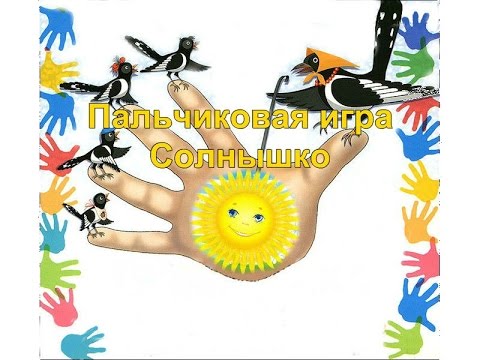 4 этап.Используя нетрадиционную технику рисования, с помощью ватных палочек и гуашевых красок раскрашивают силуэт бабочки..(Цвета краски берем знакомые детям: Желтый, синий, зеленый, красный.)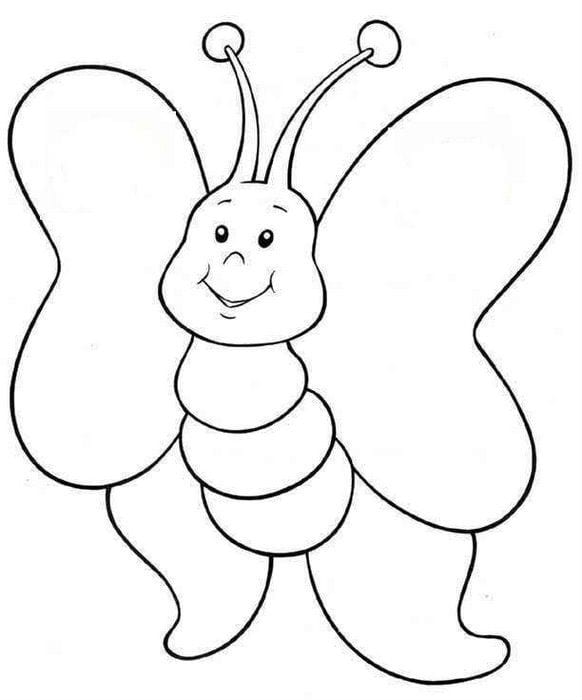 